B U R M I S T R Z   D R E Z D E N K Aogłasza pierwszy przetarg ustny nieograniczony na sprzedaż prawa własności
niżej wymienionych nieruchomości  niezabudowanych stanowiących własność Gminy Drezdenko* Licytacji podlega cena nieruchomości netto. Nabywca zobowiązany jest do zapłaty przed zawarciem umowy w formie aktu notarialnego podatku od towarów i usług w wysokości 23%, zgodnie z przepisami ustawy z dnia 
11 marca 2004 roku o podatku od towarów i usług (tekst jednolity: Dz. U. z 2024 r., poz. 361)Przetarg  zostanie przeprowadzony 3 lipca 2024 r. o godz. 900
w siedzibie Urzędu Miejskiego w Drezdenku, ul. Warszawska 1, sala sesyjna (I piętro). Do przetargu mogą przystąpić osoby fizyczne i prawne. Cudzoziemcy na zasadach określonych w ustawie z dnia 24 marca 1920 r. o nabywaniu nieruchomości przez cudzoziemców (tekst jednolity Dz. U. z 2017 r. poz. 2278).Uczestnicy przetargu zobowiązani są przed otwarciem przetargu do przedłożenia komisji przetargowej:dowodu wniesienia wadium, dowodu tożsamości,w przypadku osób fizycznych – osobiste stawiennictwo w dniu przetargu lub reprezentowanie przez pełnomocnika na podstawie pełnomocnictwa potwierdzonego notarialnie.Małżonkowie biorą udział w przetargu osobiście. W przypadku brania udziału w licytacji przez jednego z małżonków posiadających ustrój wspólności majątkowej małżeńskiej wymagana jest zgoda drugiego współmałżonka w formie aktu notarialnego, dotycząca wyrażenia zgody na udział w przetargu na kupno określonej nieruchomości. W przypadku posiadania rozdzielności majątkowej małżeńskiej należy przed przetargiem dostarczyć komisji przetargowej stosowny dokument.w przypadku osób prawnych oraz innych jednostek organizacyjnych nie posiadających osobowości prawnej, a podlegających wpisom do rejestrów - aktualnego odpis z KRS – oryginału, a w przypadku osób ich reprezentujących – pełnomocnictwo do udziału w przetargu potwierdzone notarialnie.Zgodnie z art. 6 ust. 1 pkt 4 ustawy o opłacie skarbowej (Dz. U. z 2023 r., poz. 2111 ze zm.) - w przypadku przedłożenia pełnomocnictwa, o którym mowa wyżej, należy uiścić opłatę skarbową w wysokości 17.00 zł (część IV załącznika do tej ustawy). Powyższej opłaty nie uiszcza się w przypadku gdy pełnomocnictwo udzielane jest: małżonkowi, wstępnemu, zstępnemu lub rodzeństwu. Wadium należy wnieść najpóźniej do dnia 27 czerwca 2024 r. – dokonanie wpłaty (z zaznaczeniem, której nieruchomości dotyczy) na rachunek Urzędu Miejskiego w Drezdenku, Lubusko – Wielkopolski Bank Spółdzielczy w Drezdenku, numer konta: 61 8362 0005 0000 0114 2000 0040.Data wniesienia wadium jest datą uznania rachunku bankowego Gminy Drezdenko.Wadium osoby wygrywającej przetarg zalicza się na poczet ceny nabycia nieruchomości. Pozostałym uczestnikom przetargu wadium zostanie zwrócone po przetargu, nie później niż przed upływem 3 dni od dnia zamknięcia przetargu. Wadium ulega przepadkowi na rzecz Gminy w razie uchylenia się osoby wygrywającej przetarg od zawarcia umowy w formie aktu notarialnego.Opis nieruchomości: Działki nr 1108/3 (udział ¼) oraz 1108/6 położone są w strefie nowopowstającej zabudowy jednorodzinnej Drezdenka przy ul. Towarowej. Dojazd do nieruchomości drogą gruntową. Działki nie są uzbrojone – znajdują się w strefie uzbrojenia w energię elektryczną, wodociąg miejski i gaz. Kształt działek jest regularny, teren równy.Działki nr 1108/3 (udział ¼) oraz 1108/ 7 położone są w strefie nowopowstającej zabudowy jednorodzinnej Drezdenka przy ul. Towarowej. Dojazd do nieruchomości drogą gruntową. Działki nie są uzbrojone – znajdują się w strefie uzbrojenia w energię elektryczną, wodociąg miejski i gaz. Kształt działek jest regularny, teren równy.INFORMACJE DODATKOWECena nieruchomości gruntowej osiągnięta w przetargu płatna jest jednorazowo przed zawarciem umowy w formie aktu notarialnego. Działka numer 352/8, obręb Drezdenko zgodnie z miejscowym planem zagospodarowania przestrzennego miasta Drezdenko zatwierdzonym uchwałą Nr XLIX/331/10 Rady Miejskiej w Drezdenku z dnia 25.03.2010 r. ogłoszoną w Dz. Urz. Woj. Lubuskiego Nr 84 poz. 1140 z dnia 24.08.2010 r. położona jest na terenie o symbolu zapisu: 3MN – tereny zabudowy mieszkaniowej jednorodzinnej. Przedmiotowa nieruchomość nie jest położona na obszarze rewitalizacji wyznaczonym uchwałą nr LIX/375/2022 Rady Miejskiej w Drezdenku z dnia 29.03.2022 r. w dniu 22.12.2022 r. Rada Miejska w Drezdenku podjęła uchwałę nr LXXI/461/2022 w sprawie przyjęcia Gminnego Programu Rewitalizacji Gminy Drezdenko na lata 2022-2030, w którym nie przewidziano konieczności ustanowienia Specjalnej Strefy Rewitalizacji.  Nieruchomość jest wolna od jakichkolwiek obciążeń i zobowiązań. Termin do złożenia wniosku przez osoby, którym przysługuje pierwszeństwo w nabyciu nieruchomości na podstawie art. 34 ust.1 pkt 1 i pkt  2 ustawy o gospodarce nieruchomościami upłynął dla nieruchomości opisanej w powyższej tabeli: poz. 1  –  7 maja 2024 r.Opłaty notarialne i sądowe związane z zawarciem umowy w formie aktu notarialnego oraz założeniem i wpisem do księgi wieczystej, koszty  związane z okazaniem granic w całości ponosi nabywca  nieruchomości.Burmistrz Drezdenka stosownie do art. 41 ust. 1 ustawy z dnia 21 sierpnia 1997 r. o gospodarce nieruchomościami (tekst jednolity 
Dz. U. z 2023 r., poz. 344 ze zm.) obowiązany jest w terminie 21 dni od dnia rozstrzygnięcia przetargu zawiadomić osobę ustaloną jako nabywca  nieruchomości o miejscu i terminie  zawarcia umowy w formie aktu notarialnego.O miejscu i terminie zawarcia umowy w formie aktu notarialnego nabywca zostanie powiadomiony odrębnym pismem. Jeżeli osoba ustalona jako nabywca nieruchomości nie przystąpi bez usprawiedliwienia do zawarcia umowy w miejscu i terminie podanym w zawiadomieniu, Burmistrz Drezdenka może odstąpić od zawarcia umowy, a wpłacone wadium nie podlega zwrotowi.Z dniem podpisania umowy w formie aktu notarialnego na nabywcę przechodzą wszelkie ciężary i korzyści związane z nieruchomością.Nabywca przejmuje nieruchomość w stanie istniejącym, a organizator przetargu nie odpowiada za wady ukryte.Przed przystąpieniem do przetargu należy zapoznać się z  warunkami przetargu.Informacje można uzyskać w Urzędzie Miejskim w Drezdenku w Referacie Nieruchomości i Gospodarki Przestrzennej  pok. nr 12,  tel. 95 762 29 68. Ogłoszenia o przetargu zostaną wywieszone na tablicy ogłoszeń w siedzibie Urzędu Miejskiego w Drezdenku, na terenie miasta oraz zostaną opublikowane na stronie internetowej Urzędu i na stronie www.bip.drezdenko.plZastrzega się prawo odwołania przetargu w przypadku zaistnienia uzasadnionych przyczyn.Wywieszono na tablicę ogłoszeń:  16 maja 2024 r.								    Burmistrz							                Zdjęto z tablicy ogłoszeń:           ……………………….. 2024 r.							/-/ Adam Kołwzan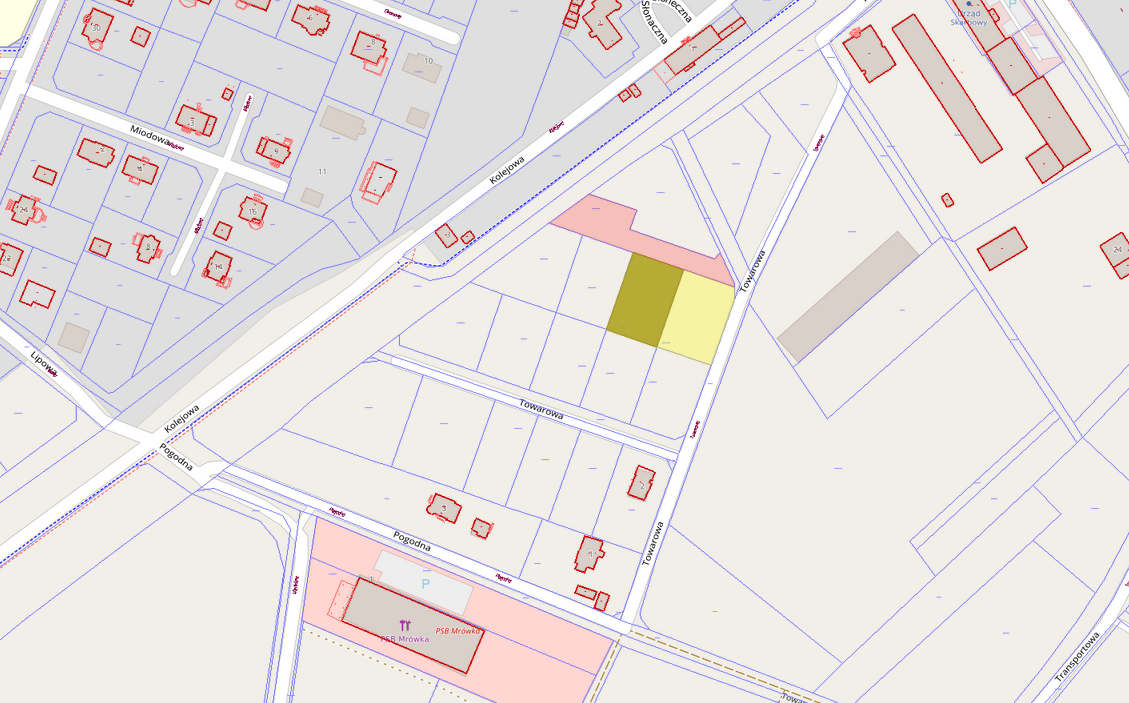 KLAUZULA INFORMACYJNAZgodnie z art. 13 Rozporządzenia Parlamentu Europejskiego i Rady UE 2016/679 z dnia 27 kwietnia 2016 r. w sprawie ochrony osób fizycznych 
w związku z przetwarzaniem danych osobowych i w sprawie swobodnego przepływu takich danych oraz uchylenia dyrektywy 95/46/WE (ogólne rozporządzenie o ochronie danych) Dz. U. UE. L. 119.1 z 04.05.2016 informujemy: Administratorem danych osobowych jest Burmistrz Drezdenka z siedzibą w Drezdenku (66-530) przy ulicy Warszawskiej 1.  
Z administratorem można skontaktować się mailowo: um@drezdenko.pl  lub pisemnie na adres siedziby administratora,Administrator wyznaczył inspektora ochrony danych, z którym może się Pani/ Pan skontaktować poprzez email: iod@drezdenko.pl. 
Z inspektorem ochrony danych można się kontaktować we wszystkich sprawach dotyczących przetwarzania danych osobowych oraz korzystania z praw związanych z przetwarzaniem danych. Pana/Pani dane osobowe będą przetwarzane w celu udziału w przetargu ustnym nieograniczonym na sprzedaż nieruchomości gruntowej niezabudowanej, na podstawie ustawy z dnia 21 sierpnia 1997 r. o gospodarce nieruchomościami (Dz.U. 2023 poz. 344 ze zm.).W związku z przetwarzaniem Pani/Pana danych w celach wskazanych powyżej, informacje o wyniku przetargu zawierające dane osobowe zwycięzcy przetargu zostaną podane do publicznej informacji na tablicy ogłoszeń w urzędzie. Pana/Pani dane osobowe będą przetwarzane przez okres niezbędny do realizacji celów oraz przechowywane przez okres niezbędny do wypełniania obowiązku archiwizacyjnego wynikającego z przepisów prawa.Posiada Pani/Pan prawo do żądania od administratora dostępu do treści swoich danych osobowych, prawo do ich sprostowania, ograniczenia przetwarzania, prawo do wniesienia sprzeciwu wobec przetwarzania swoich danych.Ma Pani/Pan prawo wniesienia skargi do organu nadzorczego zajmującego się ochroną danych osobowych:Biuro Prezesa Urzędu Ochrony Danych Osobowych (PUODO) Adres: Stawki 2, 00-193 WarszawaPodanie Pana/Pani danych osobowych jest obligatoryjne w przypadku chęci wzięcia udziału w przetargu, zgodnie z minimalnymi wymaganiami określonymi dla oferty w rozporządzeniu Rady Ministrów z dnia 14 września 2004 r. w sprawie sposobu i trybu przeprowadzania przetargów oraz rokowań na zbycie nieruchomości.Lp.Położenie nieruchomościNumerksięgi wieczystejNumer obrębuNumerdziałkiPow.działki[ha]Przeznaczenie nieruchomości
i  sposób jej zagospodarowaniaCena wywoławczanieruchomościnetto* [zł]Wadium[zł]Postąpienie[zł]1.DrezdenkoGW1K/00028960/711108/6 wraz 
z udziałem ¼ 
w działce nr 1108/310401171(udział)Działki numer 1108/6, 1108/7 oraz 1108/3, obręb Drezdenko zgodnie z uchwałą Nr XLIX/332/10 Rady Miejskiej w Drezdenku z dnia 25.03.2010 r. 
w sprawie uchwalenia miejscowego planu zagospodarowania przestrzennego miasta Drezdenko, ogłoszoną w Dz. U. Woj. Lubuskiego 
nr 84, poz. 1141 z dnia 24.08.2010 r., zmienioną uchwałą nr XXXII/254/2013 z dnia 27.02.2013 r. (zmiana miejscowych planów zagospodarowania przestrzennego w mieście i gminie Drezdenko) ogłoszoną w Dz. U. Woj. Lubuskiego poz. 946 z dnia 03.04.2013 r. położone są na terenach oznaczonych symbolem zapisu: 2MN/U – tereny zabudowy mieszkaniowej jednorodzinnej z usługami. Przedmiotowe nieruchomości nie są położone na obszarze rewitalizacji wyznaczonym uchwałą nr LIX/375/2022 Rady Miejskiej w Drezdenku z dnia 29.03.2022 r. W dniu 22.12.2022 r. Rada Miejska 
w Drezdenku podjęła uchwałę LXXI/461/2022 
w sprawie przyjęcia Gminnego Programu Rewitalizacji Gminy Drezdenko na lata 2022-2030, 
w którym nie przewidziano konieczności ustanowienia Specjalnej Strefy Rewitalizacji.145.000,0014.500,001.450,002.DrezdenkoGW1K/00028960/711108/7 wraz 
z udziałem ¼ 
w działce nr 1108/311261171(udział)Działki numer 1108/6, 1108/7 oraz 1108/3, obręb Drezdenko zgodnie z uchwałą Nr XLIX/332/10 Rady Miejskiej w Drezdenku z dnia 25.03.2010 r. 
w sprawie uchwalenia miejscowego planu zagospodarowania przestrzennego miasta Drezdenko, ogłoszoną w Dz. U. Woj. Lubuskiego 
nr 84, poz. 1141 z dnia 24.08.2010 r., zmienioną uchwałą nr XXXII/254/2013 z dnia 27.02.2013 r. (zmiana miejscowych planów zagospodarowania przestrzennego w mieście i gminie Drezdenko) ogłoszoną w Dz. U. Woj. Lubuskiego poz. 946 z dnia 03.04.2013 r. położone są na terenach oznaczonych symbolem zapisu: 2MN/U – tereny zabudowy mieszkaniowej jednorodzinnej z usługami. Przedmiotowe nieruchomości nie są położone na obszarze rewitalizacji wyznaczonym uchwałą nr LIX/375/2022 Rady Miejskiej w Drezdenku z dnia 29.03.2022 r. W dniu 22.12.2022 r. Rada Miejska 
w Drezdenku podjęła uchwałę LXXI/461/2022 
w sprawie przyjęcia Gminnego Programu Rewitalizacji Gminy Drezdenko na lata 2022-2030, 
w którym nie przewidziano konieczności ustanowienia Specjalnej Strefy Rewitalizacji.150.000,0015.000,001.500,00